Inzhevskiy Andrey ViacheslavovichExperience:Documents and further information:ÐÐÐ¢ÐÐ Ðº ÑÐ°Ð±Ð¾ÑÐµ Ð½Ðµ ÐºÐ¾Ð½ÑÐ»Ð¸ÐºÑÐ½ÑÐ¹ Ðº ÑÐ°Ð±Ð¾ÑÐµ Ð¾ÑÐ½Ð¾ÑÑÑÑ Ð¾ÑÐ²ÐµÑÑÑÐ²ÐµÐ½Ð½Ð¾ ÑÑÐ°Ð¶ ÑÐ°Ð±Ð¾ÑÑ Ð¿Ð¾Ð²Ð°ÑÐ° 10 Ð»ÐµÑ Ð½Ðµ Ð¿ÑÑ ÑÐ°ÑÑÐ¼Ð¾ÑÑÑ Ð²Ð°ÑÐ¸Ð°Ð½ÑÑPosition applied for: CookDate of birth: 08.09.1974 (age: 43)Citizenship: UkraineResidence permit in Ukraine: NoCountry of residence: UkraineCity of residence: KyivPermanent address: êèåâContact Tel. No: +38 (044) 440-46-94 / +38 (095) 455-65-75E-Mail: andreyka777@ukr.netU.S. visa: NoE.U. visa: NoUkrainian biometric international passport: Not specifiedDate available from: 25.06.2013English knowledge: ModerateMinimum salary: 1100 $ per monthPositionFrom / ToVessel nameVessel typeDWTMEBHPFlagShipownerCrewingCook17.04.2012-14.08.2012FEOFAN SHOKHIREVDry Cargo5000-BELIZEKENT SHIPPINGAZOV SEGALCook23.11.2010-28.05.2011faunaDry Cargo-maltalexia shipping ltdposeidonCook10.09.2009-06.05.2010eftihiaDry Cargo-maltatry staripc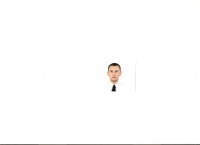 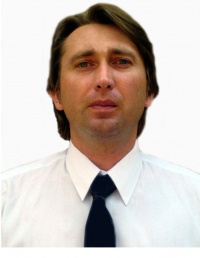 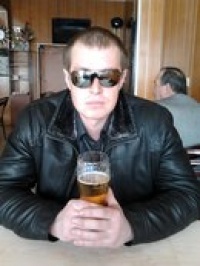 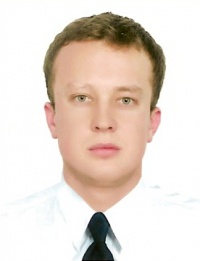 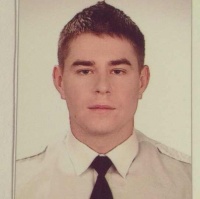 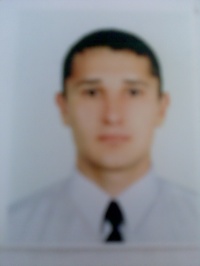 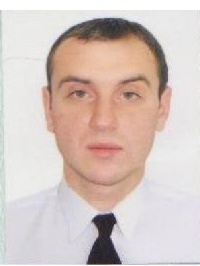 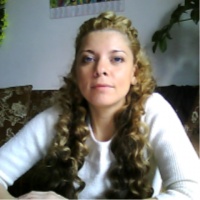 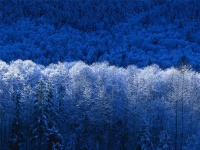 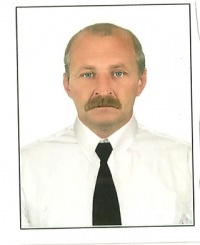 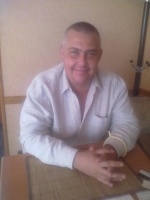 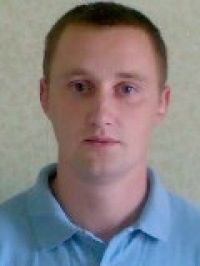 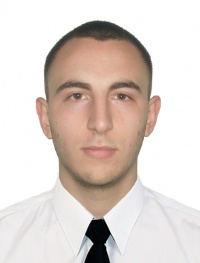 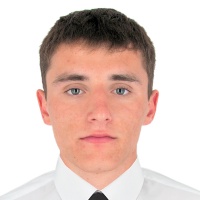 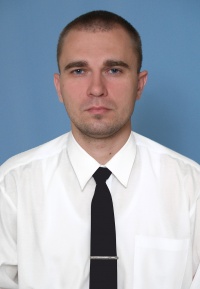 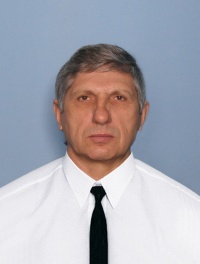 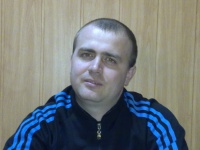 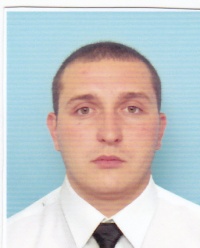 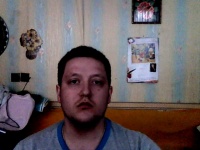 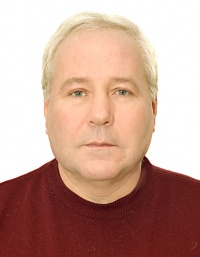 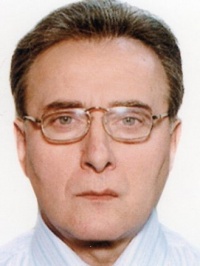 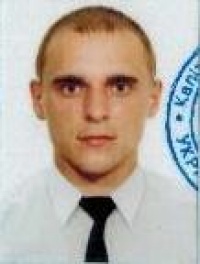 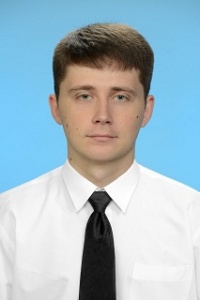 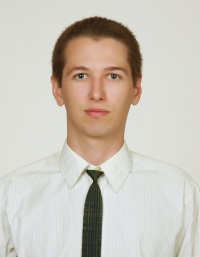 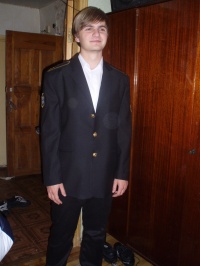 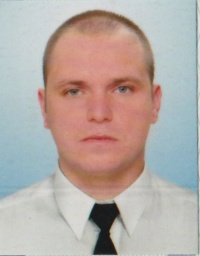 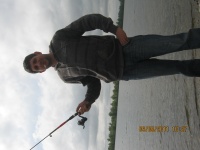 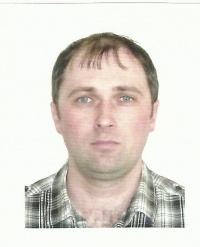 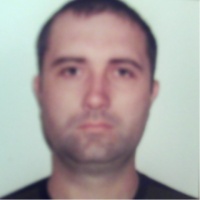 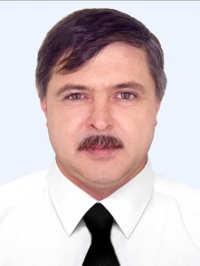 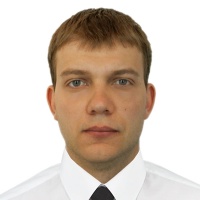 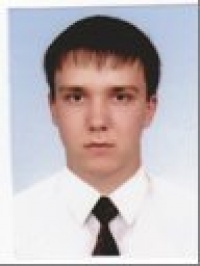 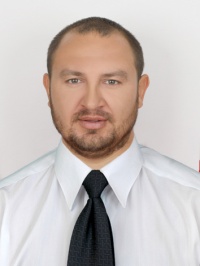 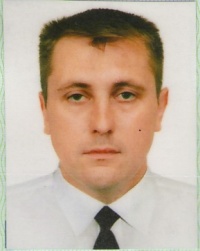 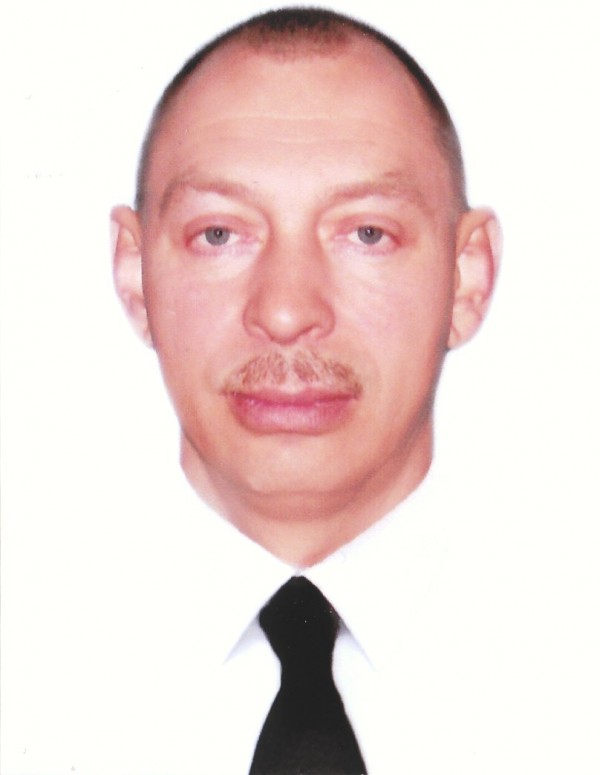 